O  b  s  a  h   (+ obvod)Obsah je v geometrii veličina, která vyjadřuje velikost plochy.Jiné názvy jsou plocha, výměra, rozloha. Obsah charakterizuje plochu v dvourozměrném prostoru. Základní jednotkou je metr čtvereční, což je plocha čtverce o straně délky 1 m a značí se m².Přehled dalších jednotek a jejich zkratek:mm²- milimetr čtvereční	cm²- centimetr čtvereční	dm²- decimetr čtverečnía  ar (plocha čtverce o straně 10 m)  ha hektar (plocha čtverce o straně 100 m) km²- kilometr čtverečníZákladní převodyOproti jednotkám délky, u kterých při převodech vesměs násobíme (dělíme) číslem 10, u jednotek obsahu typicky násobíme (dělíme) číslem 100.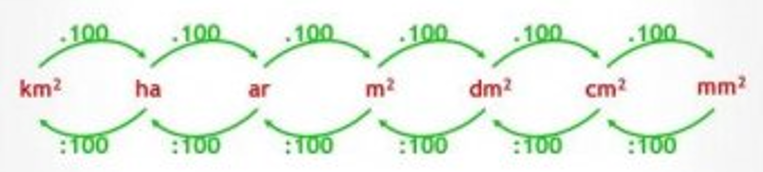 Obvod a obsah obdélníka a čtverceObsah značíme S. Obsah vyjadřuje, kolik „místa v rovině“ útvar zaujímá. Měří se v jednotkách obsahu.Obvod značíme o. Obvod je součet délek čar, které útvar vymezují. Obvod se měří v jednotkách délky.Přehled vzorců pro obsah a obvod základních geometrických útvarů: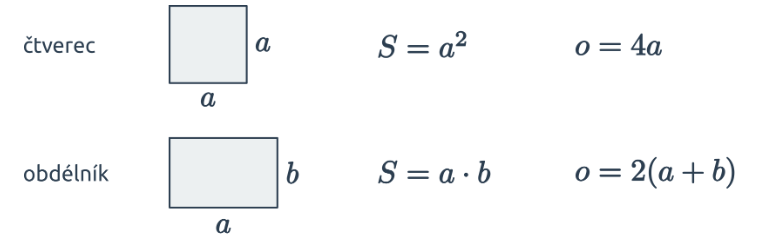 Sbírka příkladů:1. Pan Vlasák má stáj, ve které je 10 boxů pro koně. Každý box je tvaru obdélníku a má rozměry a = 5 m, b = 6 m. Jaká je celková plocha stáje?2. Zahrada má tvar obdélníku. Obvod zahrady je 90 m. Určete rozměry zahrady. Napište alespoň 3 řešení.3. Bořek boří plot kolem zahrady. Zahrada má tvar obdélníku o rozměrech a = 10 m, b = 15 m. Kolik metrů plotu musí Bořek zbořit?4. Pan Tůma si koupil zahradu tvaru obdélníku s rozměry a = 6 m, b = 13 m. Kolik Kč bude stát postavení plotu kolem zahrady, když 1 m pletiva stojí 150,- Kč.5. Umělkyně bude malovat obraz na čtvercové plátno o straně a = 2 m. Kolik Kč bude stát plátno, když 1 m2 plátna stojí 230,- Kč.6. Pan Novák si koupil zahradu tvaru trojúhelníku s rozměry a = 14 m, b = 10 m, c = 6 m. Kolik m pletiva bude potřebovat? (??? Zvládneš tento jiný příklad???)7. Malíř má rám na obraz tvaru čtverce o straně a = 2 m. Jaký obsah bude mít plátno, které malíř napne do rámu?8. Pan Hanzl si zakládá ranč. Staví jízdárnu tvaru obdélníku o rozměrech a = 50 m, b = 20 m. Kolik bude potřebovat pytlů písku, když na 1 m2 potřebuje 2 pytle písku?9. Paní Martincová má pokoj tvaru obdélníku s rozměry a = 10 m, b = 20 m. Do pokoje che dát postel s rozměry c = 2 m, d = 3 m. Kolik m2 volného místa zůstane?10. Pan Bendl má zahradu tvaru čtverce o straně a = 30 m. Na zahradě postavil čtvercový altánek o straně b = 5 m a obdélníkový záhonek s rozměry c = 2 m a d = 5 m. Kolik volných m2 mu na zahradě zbude?11. Přemek poseká 1 m2 trávníku za 30 s. Za jak dlouho poseká obdélníkovou zahradu s rozměry a = 12 m, b = 8 m?12. Město chce koupit pozemek tvaru obdélníku s rozměry a = 20 m, b = 30 m. Kolik Kč za pozemek zaplatí, když 1 m2 stojí 1000,- Kč?13. Do naší třídy potřebujeme koberec. Třída má tvar obdélníka s rozměry a = 12 m, b = 9 m. Kolik nás bude koberec stát, když 1 m2 stojí 2000 Kč?14. Paní Havlová si koupila zahradu tvaru čtverce. Strana zahrady měří 50 m. Kolik m pletiva musí koupit k oplocení zahrady?1 ha = 0,01 km² = 100 arů = 10 000 m²1 km²= 10 000 00 m² = 100 ha = 10 000 arů                 1 a= 0,01 ha = 100 m²                 1 m²= 10 000 cm²